Istituto Comprensivo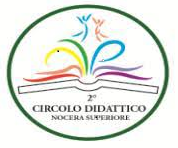 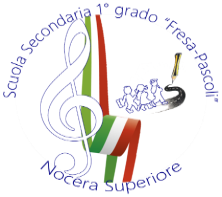 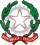 “FRESA - PASCOLI”infanzia – primaria – secondaria 1° gradosedi viale Europa – via Croce Malloni – via PecorariPresidenza ed Uffici: Viale Europa ~ 84015 Nocera Superiore (SA)081 933111   C.F.:94083860653  Cod: Mecc.: SAIC8B8007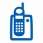 saic8b8007@istruzione.it – saic8b8007@pec.istruzione.it  www.fresapascoli.edu.it N.Prot.A tutti i docentiAlle famiglieAl DSGAAl personale ATAAlboSul WebOGGETTO: VERBALE RIUNIONE RSPP 22 GENNAIOIn data 22 gennaio a partire dalle ore 8.30, si sono riuniti presso il plesso di Viale Europa, il Dirigente Scolastico, le due collaboratrici Formisano e Faiella, il referente per la sicurezza Petrosino, il referente logistico interno alla scuola Ing. Cuomo, il Responsabile Sicurezza Protezione e Prevenzione Ing. G. Pastore.La riunione ha permesso di discutere di ulteriori eventuali accorgimenti in vista della riapertura del 25 p.v., nonché avere valutazioni in merito alla suddivisione degli spazi, alla disposizione degli arredi e alle procedure di ingresso e uscita dagli stabili e dalle classi secondo le normative e i protocolli anti-contagio da Covid 19, come pure avere valutazioni inerenti la messa in sicurezza degli ambienti.In tutti e tre i plessi in cui il RSPP ha effettuato sopralluoghi (Viale Europa, Via Croce Malloni e Via Pecorari) non si evidenziano criticità: la disposizione di banchi e sedie consente il distanziamento in modalità statica e le procedure illustrate dai rispettivi referenti alla sicurezza dei plessi soddisfano i protocolli anti-assembramento. Il RSPP approva.L’ingegnere, ha suggerito ulteriori miglioramenti, che sono stati da subito messi in atto, al fine di realizzare un piano di miglioramento che garantisce ulteriormente gli utenti ed il personale scolastico, in materia di distanziamento e di sicurezza. Indica una segnaletica orizzontale per la disposizione fissa dei banchi per non perdere le misurazioni effettuate. Tale segnaletica è stata apposta nella stessa mattinata.Dispone che tutti gli armadietti o banchi residui nelle aule siano disposti all’esterno delle stesse, el fine di aumentare lo spazio di movimento, così come dispone che banchi e sedie che non possono essere accantonati nelle aule vuote per incapienza, siano disposti lungo muri ciechi (senza finestre) dei vari plessi. Ciò viene fatto dai collaboratori nell’arco della mattina stessa.Ha controllato le vie di fuga in caso di evacuazione e le relative uscite, scale di emergenza e i punti di raccolta individuati come da piano di evacuazione.Inoltre, ha potuto constatare il regolare posizionamento della cartellonistica e delle indicazioni di direzione relative alle norme ANTI-COVID.Dopo il parere favorevole del RSPP Ing. Pastore, il sopralluogo termina alle ore 10,30.Nocera Superiore, 22 gennaio 2021							La Referente alla Sicurezza Carmela Petrosino							Le collaboratrici di Dirigenza Raffaella Formisano – Antonella Faiella